    Int 3 MA –Ch 4 – Normal Distributions & Geometric Modeling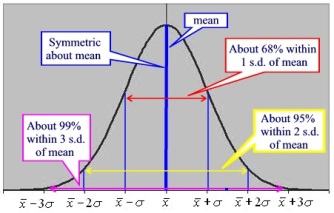 DateSections CoveredAssignmentMondayOct. 16Section 4.3.1CP #61-634.3.1 Relative Frequency Histograms                         C4H1 #67-71BLOCKOct. 17-18Section 4.3.2IB Normal Curve CP #72-744.3.2  The Normal Probability Density Function C4H2  IB Normal Curve WS#1ThursdayOct. 19Section 4.3.1CP #82-864.3.3 Percentiles                         C4H3  IB Normal Curve WS#2FridayOct. 20ProbabilityExpected ValueC4H4 Expected Value WSMondayOct. 23OgiveGroup ProblemsC4H5  Probability Revisit WSBLOCKOct. 24-25C4 Group QuizC4H6  #134-140ThursdayOct. 26C4H7  C4 DDAYFridayOct. 27C4 TESTC4H8   C4 SAT Prep WS